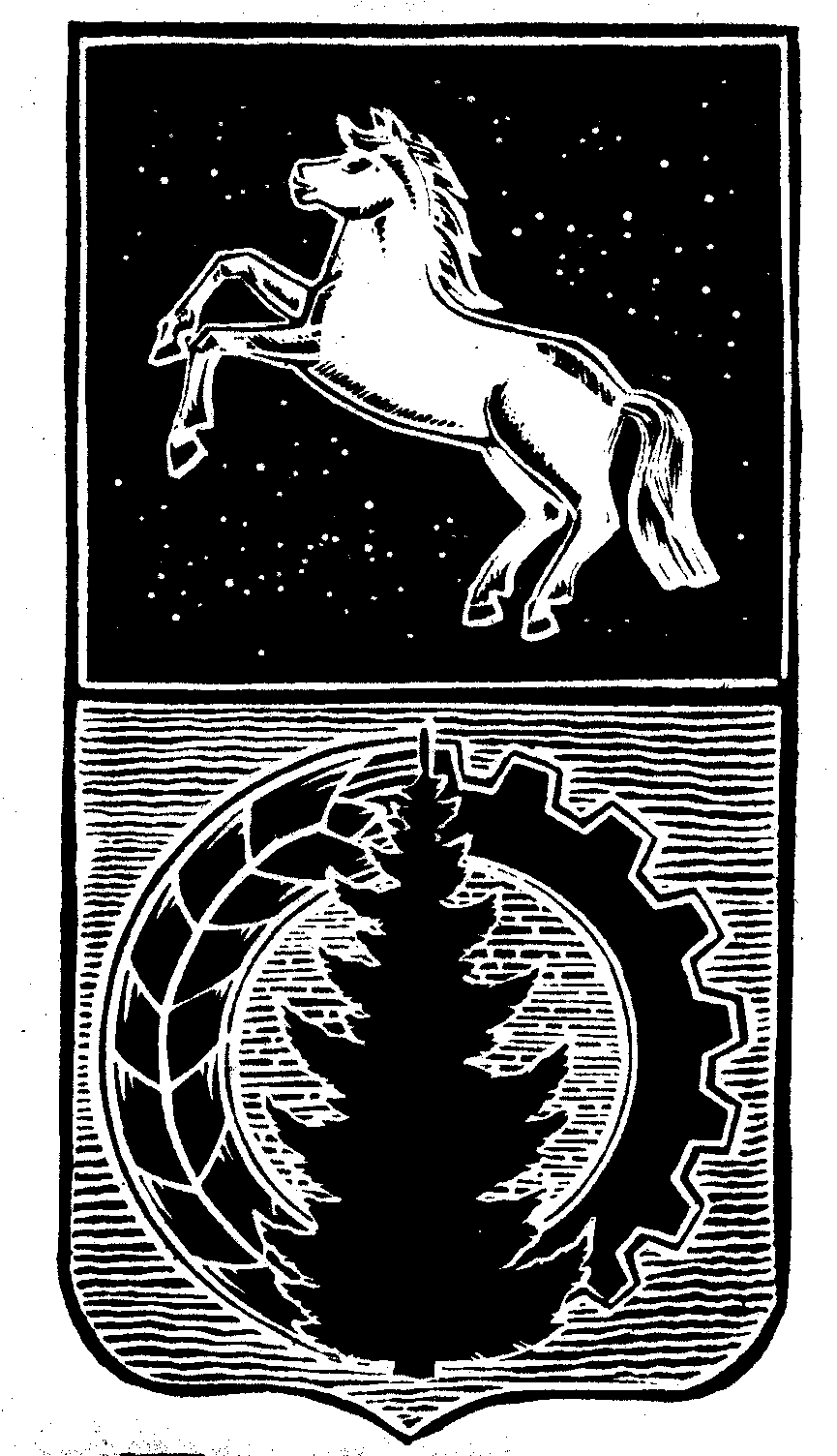 КОНТРОЛЬНО-СЧЁТНЫЙ  ОРГАНДУМЫ  АСИНОВСКОГО  РАЙОНАЗАКЛЮЧЕНИЕна проект постановления Администрации Асиновского городского поселения «О внесении изменений в постановление Администрации Асиновского городского поселения от 01.12.2016 № 960/16 «Об утверждении муниципальной программы «Энергосбережение и повышение энергетической эффективности на 2017-2020 годы»г. Асино									       06.04.2020 годаКонтрольно-счетным органом Думы Асиновского района в соответствии со ст. 10 решения Думы Асиновского района от 16.12.2011г № 104 «Об утверждении Положения «О Контрольно-счетном органе Думы Асиновского района» рассмотрен представленный проект постановления Администрации Асиновского городского поселения «О внесении изменений в постановление Администрации Асиновского городского поселения от 01.12.2016 № 960/16 «Об утверждении муниципальной программы «Энергосбережение и повышение энергетической эффективности на 2017-2020 годы».Экспертиза проекта постановления Администрации Асиновского городского поселения ««О внесении изменений в постановление Администрации Асиновского городского поселения от 01.12.2016 № 960/16 «Об утверждении муниципальной программы «Энергосбережение и повышение энергетической эффективности на 2017-2020 годы» проведена 6 апреля 2020 года в соответствии со статьёй 157 Бюджетного Кодекса, статьей 9 Федерального закона от 07.02.2011 № 6-ФЗ «Об общих принципах организации и деятельности контрольно – счетных органов субъектов РФ и муниципальных образований», пунктом 7 части 1 статьи 4 Положения о Контрольно-счетном органе муниципального образования «Асиновский район», утвержденного решением Думы Асиновского района от 16.12.2011 № 104, в целях определения соответствия муниципального правового акта бюджетному законодательству и на основании пункта 12.1 плана контрольных и экспертно-аналитических мероприятий Контрольно-счетного органа Думы Асиновского района на 2020 год, утвержденного распоряжением председателя Контрольно-счетного органа Думы Асиновского района от 27.12.2019 № 75, распоряжения председателя Контрольно-счетного органа  на проведение контрольного мероприятия от 06.04.2020 № 33.Должностные лица, осуществлявшие экспертизу:Аудитор Контрольно-счётного органа Думы Асиновского района Белых Т. В.По итогам рассмотрения Муниципальной программы, Контрольно – счетный орган Думы Асиновского района выявил следующие нарушения:Согласно представленного проекта Постановления, предлагается внести следующие изменения в муниципальную программу программы «Энергосбережение и повышение энергетической эффективности на 2017-2020 годы» (далее – Муниципальная программа):1. В Паспорте МП, в разделах «Объемы и источники финансирования (с детализацией по годам реализации, тыс. рублей)» изменен общий объем финансовых средств, а именно снизился на 130,0 тыс. рублей (с 241,3 тыс. рублей до 111,3 тыс. рублей), и составил:- на 2017 год в размере объем финансовых средств без изменений 111,3 тыс. рублей, из них за счет средств федерального бюджета без изменений в размере 0,0 тыс. рублей, за счет средств областного бюджета без изменений 0,0 тыс. рублей, за счет средств местного бюджета 111,3 тыс. рублей, за счет внебюджетных источников 0,0 тыс. рублей;- на 2018 год объем финансовых средств без изменений 0,0 тыс. рублей, из них за счет средств федерального бюджета без изменений в размере 0,0 тыс. рублей, за счет средств областного бюджета без изменений 0,0 тыс. рублей, за счет средств местного бюджета снизился без изменений 0,0 тыс. рублей, за счет внебюджетных источников без изменений  0,0 тыс. рублей;- на 2019 год объем финансовых средств без изменений 0,0 тыс. рублей, из них за счет средств федерального бюджета без изменений в размере 0,0 тыс. рублей, за счет средств областного бюджета без изменений 0,0 тыс. рублей, за счет средств местного бюджета без изменений 0,0 тыс. рублей, за счет внебюджетных источников без изменений 0,0 тыс. рублей;- на 2020 год объем финансовых средств снизился со 130,0 тыс. рублей до 0,0 тыс. рублей, из них за счет средств федерального бюджета без изменений в размере 0,0 тыс. рублей, за счет средств областного бюджета без изменений 0,0 тыс. рублей, за счет средств местного бюджета снизился с 130,0 тыс. рублей до 0,0 тыс. рублей, за счет внебюджетных источников без изменений 0,0 тыс. рублей.По итогам рассмотрения проекта постановления Администрации Асиновского городского поселения «О внесении изменений в постановление Администрации Асиновского городского поселения от 01.12.2016 № 960/16 «Об утверждении муниципальной программы «Энергосбережение и повышение энергетической эффективности на 2017-2020 годы», Контрольно-счетный орган Думы Асиновского района сообщает, что данный проект Постановления может быть принят в предложенной редакции.Аудитор		_______________		                              _Т.В. Белых___		                                (подпись)				                                      (инициалы и фамилия)